2012 Driver Points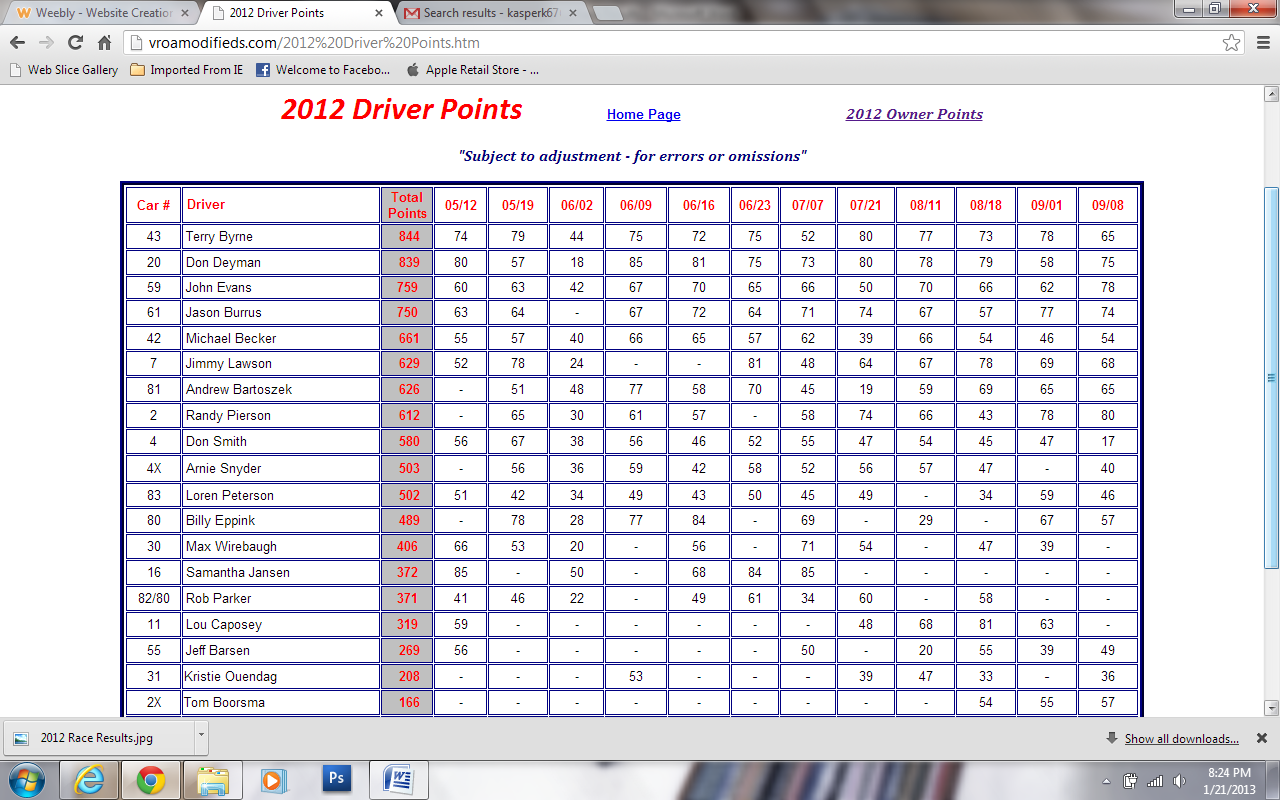 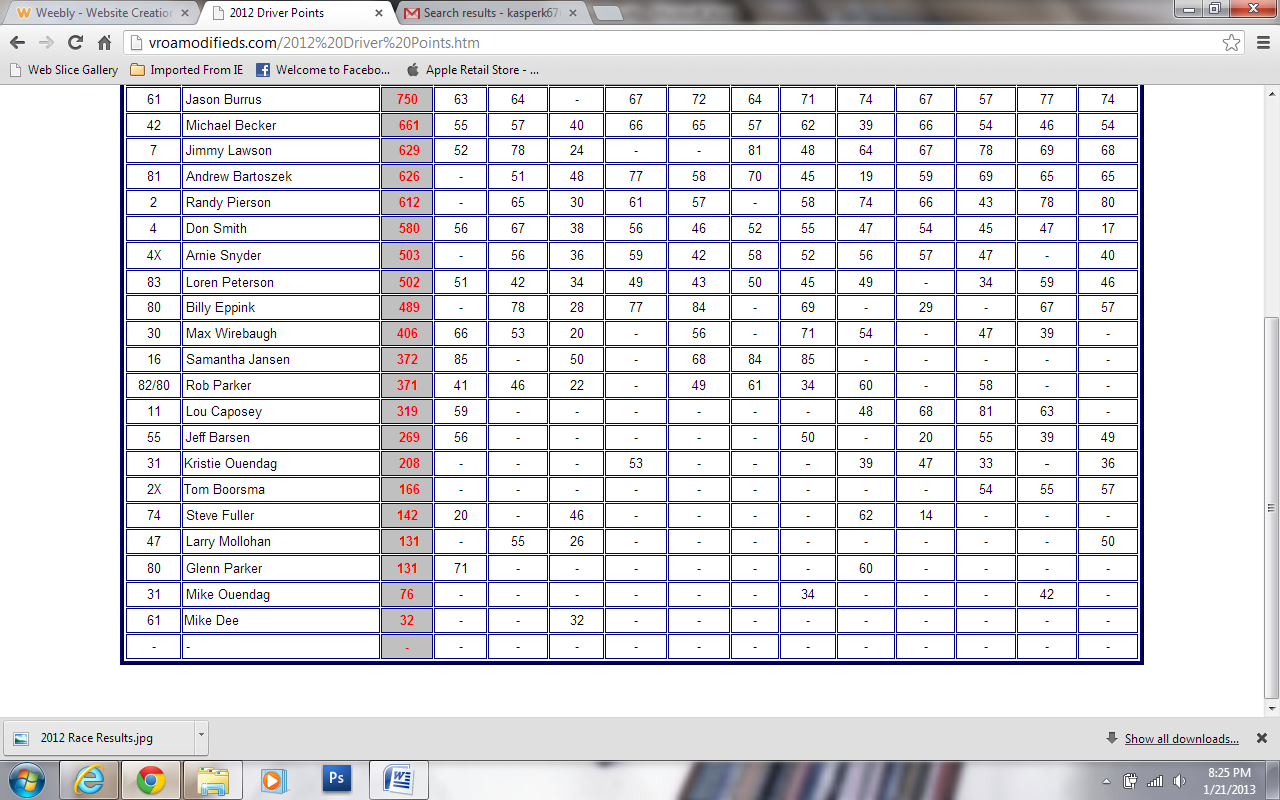 